แบบแสดงงบประมาณวิจัยยอดรวมทั้งโครงการ คณะแพทยศาสตร์ โรงพยาบาลสงขลานครินทร์ (ให้แนบฟอร์มนี้พร้อมรายละเอียดงบประมาณตามกิจกรรมวิจัยในตาราง Excel)Protocol Number…………………......................................….		PI Name…………………………………................................……Number of Subject …..….........................................................................................................................................................……REC……………...........................……………………..           Date of CTA amendment ……………………………………………………………ยอดรวมค่าใช้จ่ายตามกิจกรรมวิจัย (A) 			เป็นเงิน…………..…………..…. บาทยอดรวมค่าใช้จ่ายอื่นๆ ตลอดโครงการวิจัย (B) 		เป็นเงิน …………………..…….. บาท ยอดรวมงบประมาณทั้งโครงการ (A+B)			เป็นเงิน………………..……..…..บาท ค่าบริหารจัดการ (Overhead)   10%  20% 	เป็นเงิน………………..………….บาท 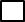 ยอดรวมที่ผู้สนับสนุนทุนวิจัยนำส่งทั้งโครงการ		เป็นเงิน…….……………….…… บาทค่าใช้จ่ายตามกิจกรรมวิจัยของอาสาสมัคร (A)Cost (บาท)Overhead (บาท) Total (บาท)รวมค่าใช้จ่ายสำหรับอาสาสมัคร ………………...  คนค่าใช้จ่ายอื่นๆ ตลอดโครงการวิจัย (B)Cost (บาท)Overhead (บาท) Total (บาท)โปรดระบุ: เช่น Site initiation fee, Pharmacy set up/ store/ annual maintenance fee, Specimens storage /Achievements, Documents  storage /Achievements, Administrative costs/paper/postal/phone/fax/wifi ect.PI ลงนาม…………………………………...……       (……………………………………..………)       วันที่……เดือน……………พ.ศ…………**กรณีโครงการผ่านศูนย์วิจัยทางคลินิกลงนาม……………………………………………………..            (………………………………………)          ผู้อำนวยการศูนย์วิจัยทางคลินิก       วันที่……เดือน……………พ.ศ…………ลงนาม……………………………………………………..            (ศ.พญ. ทิพวรรณ เลียบสื่อตระกูล)                    รองคณบดีฝ่ายวิจัย       วันที่……เดือน……………พ.ศ…………